PLANO DE ENSINODEPARTAMENTO: ENGENHARIA SANITÁRIADISCIPLINA:SAÚDE PÚBLICA APLICADASIGLA:74SPACARGA HORÁRIA TOTAL:54hTEORIA:54hPRÁTICA:0hCURSO(S):BACHARELADO ENGENHARIA SANITÁRIASEMESTRE/ANO:I/2018 PRÉ-REQUISITOS:OBJETIVO GERAL DO CURSO:O Curso de Engenharia Sanitária do Centro de Educação Superior do Alto Vale do Itajaí – CEAVI, da UDESC/ Ibirama, objetiva formar profissionais da engenharia habilitados à preservação, ao controle, à avaliação, à medida e à limitação das influências negativas das atividades humanas sobre o meio ambiente, de modo a atender as necessidades de proteção e utilização dos recursos naturais de forma sustentável, aliando novas metodologias e tecnologias na exploração, uso e tratamento da água, nos projetos de obras desaneamento, que envolvem sistemas de abastecimento de água, sistemas de esgotamento sanitário, sistemas de limpeza urbana, bem como no desenvolvimento de políticas e ações no meio ambiente que busquem o monitoramento, o controle, a recuperação e a preservação da qualidade ambiental e da saúde pública.EMENTA:OBJETIVO GERAL DA DISCIPLINA:OBJETIVOS ESPECÍFICOS/DISCIPLINA:CRONOGRAMA DAS ATIVIDADES:METODOLOGIA PROPOSTA:Serão realizadas 2 avaliações teórica individuais, com questões objetivas e descritivas, 4 pontos cada.  Será realizada discussão em classe, total de 2 pontosAVALIAÇÃO:Serão realizadas 2 avaliações teórica individuais, com questões objetivas e descritivas.  Serão realizados exercícios em classe que serão somados as notas de prova. BIBLIOGRAFIA BÁSICA:BIBLIOGRAFIA COMPLEMENTAR: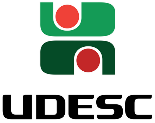 Universidade do Estado de Santa Catarina – UDESC Centro de Educação Superior do Alto Vale do Itajaí – CEAVIDepartamento de Engenharia Sanitária - DESAPROFESSORA: JULIANA LUSTOSA TORRESE-MAIL:juliana.torres@udesc.brIntrodução: Conceituações gerais – vida, biosistemas, biosfera, biocensores, ecossistemas, população. Saúde e doenças: saúde da população, saúde pública, epidemias e endemias, epidemiologia, imunidade e vacinas; A pesquisa epidemiológica. Doenças transmissíveis e doenças não transmissíveis. Doenças de veiculação hídrica; Artrópodes, roedores, helmitos do solo; Fitonosses e zoonóses; Antroponóses; Doenças sexualmente transmissíveis. A medida das doenças: Freqüência e fontes de dados; Mortalidade: Mortalidade infantil, mortalidade por causa, mortalidade proporcional; Os registros de saúde; Estatística de saúde; Coeficientes e índices de saúde pública. Dinâmica populacional: Estimativas populacionais e tabuas de vida. Saúde ocupacional: A legislação; Higiene do trabalho, acidentes do trabalho; Doenças profissionais; Toxicologia e toxicologia industrial. Programas e equipe de saúde pública; O engenheiro na equipe de saúde pública.Apresentarosconhecimentosreferentesàsaúdepública,considerando que os níveis de saúde expressam a organização social e econômica do País, tendo a saúde como determinantes e condicionantes, entre outros, a alimentação, a moradia, o saneamento básico, o meio ambiente, o trabalho, a renda, a educação, a atividade física, o transporte, o lazer e o acesso aos bens e serviços essenciais.Objetivo específico 1: Descreverosconceitos geraissobre saúde pública; Objetivo específico 2: Explicarevolução do processosaúdee doença;Objetivo específico 3:Diferenciaras doençastransmissíveis enãotransmissíveis;Objetivo específico 4: Enumeraras veículos ambientais que podem transmitir doenças;Objetivo específico 5: Explicaro conceito de saúde ocupacional;Objetivo específico 6: Detalharhigiene  eacidentesdetrabalho, ecorrelacionarcomasdoenças profissionais;Objetivo específico 7:Discutirsobre osprogramasdeequipe desaúde públicaea relação do engenheiro nestaequipe.NºDataH.A.HorárioConteúdo102/0339:20 –11:50Leitura recomendada – atividade 1209/0339:20 –11:50Leitura recomendada – atividade 1316/0339:20 –11:50Legislação e história da saúde pública423/0339:20 –11:50Conceito de saúde e doença e sua evolução. epidemiase endemias30/03NÃO HAVERÁ AULA506/0439:20 –11:50Medidasdeprevençãoecontrole. epidemiologia, imunidadeevacinas613/0439:20 –11:50Introdução aos métodos epidemiológicos720/0439:20 –11:50Dinâmica populacional:Estimativas populacionaise tábuasde vida827/0439:20 –11:50Prova parcial 1 – P1904/0539:20 –11:50Doençastransmissíveisenãotransmissíveis1011/0539:20 –11:50A medidadas doenças:Frequência e fontededados; Mortalidade: Mortalidadeinfantil,mortalidade porcausa,  mortalidade proporcional; Registro  de saúde; Estatística de saúde;Coeficientese índices de saúde pública1118/0539:20 –11:50Doenças de veiculação hídrica1225/0539:20 –11:50Artrópode,roedoresehelmintosdosolo01/06NÃO HAVERÁ AULA1308/0639:20 –11:50Saúde do trabalhador1415/0639:20 –11:50Higiene do trabalho, acidentes  de  trabalho,  doenças profissionais1522/0639:20 –11:50Programae equipedesaúdepública; Oengenheiro equipe de saúde pública (ARTIGO DISCUSSÃO)1629/0639:20 –11:50Prova parcial 2 – P206/079:20 –11:50Exame finalFIGUEIREDO, N.M.A.Ensinando acuidar emsaúdepública. YendisEditora,2005.(Número de chamada:610.734 E592.ed. 2012 ) PEREIRA, M.G. Epidemiologia, teoria e prática. Guanabara Koogan, 1995.Número de chamada: 614.4 P436e Medronho RA. Bloch KV, Luiz RR, Werneck GL (Ed.) Epidemiologia. 2. Ed. São Paulo:Atheneu, 2009. Número de chamada: 614.4 E64 2.ed. WALMAN,E.A.Vigilânciaemsaúdepública.SãoPaulo:FSP/USP,2002.253p.ISBN.(Número de chamada:614.4W164v)BRASIL. Constituição Federal. Lei 8080 e lei 8142.FREITAS, C.M. de.Problemasambientais,saúde coletiva eciênciassociais.Ciências&SaúdeColetiva, 8(1):137-150, 2003.SETA, M. H. et al. Construção dosistema Brasileirode Vigilância sanitária:argumentos para debate.Ciências&SaúdeColetiva,15(3):3307-3310 2010.ROZENFELD, S. (org)Fundamentos davigilância sanitária.Editora Fiocruz, 2000